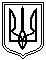 Миколаївська міська рада	Постійна комісії міської ради з питань промисловості, транспорту,енергозбереження, зв'язку, сфери послуг, підприємництва та торгівліПРОЕКТ  ПРОТОКОЛУ  №11618.04.2018     м. Миколаїв   каб. 357Засідання постійної комісії міської ради     з питань промисловості, транспорту, енергозбереження, зв'язку, сфери послуг,  підприємництва та торгівліГолова комісії - Євтушенко В.В. Секретар комісії – Садиков В.В.Члени  комісії: Шульгач С.В., Ісаков С.М.  Картошкін К.Е. ЗАПРОШЕНІ:Сєнкевич О.Ф. – міський головаАндрієнко Ю.Г. – заступник міського головиДиндаренко С.І. – заступник міського головиКриленко В.І. – перший заступник міського голови.Бондаренко С.М. – в.о. директора департаменту праці та соціального захисту населення ММР.Манушевич О.Л. – начальник УТРЗтК ММРМатвєєв В.А. – в.о. директора КП ММР «Миколаївелектротранс» Нефьодов О.А. – голова комісії з реорганізації – заступник начальника управління містобудування та архітектури ММР.Єфименко О.В. -  в.о. начальника управління земельних ресурсів ММР.Курляк О.М. - заступник директора департаменту – начальник управління з розвитку споживчого ринку департаменту економічного розвитку ММРЛичко Г.В. – начальник управління освіти ММРАдміністрації районів ММРПОРЯДОК ДЕННИЙ:Колективне звернення КП ММР «Миколаївелектротранс» щодо зміни керівництва підприємства.Звернення КП ММР «Миколаївелектротранс» за вихідним №625 від 04.04.2018 щодо додаткового фінансування мінімальної потреби КП ММР «Миколаївелетротранс» у сумі 32 млн. грн. при розподілі бюджетних коштів.Для обговорення питання запрошені:Сєнкевич О.Ф. – міський головаАндрієнко Ю.Г. – заступник міського головиМанушевич О.Л. – начальник УТРЗтК ММРМатвєєв В.А. - в.о. директора КП ММР «Миколаївелектротранс»Звернення департаменту праці та соціального захисту населення ММР за вихідним №09.1530/04 від 03.04.2018 з приводу збільшення річних лімітних асигнувань на компенсаційні виплати на пільговий проїзд електротранспортом окремим категоріям громадян за рахунок коштів міського бюджету.Для обговорення питання запрошено:Андрієнко Ю.Г. – заступник міського головиДиндаренко С.І. – заступник міського головиБондаренко С.М. – в.о. директора департаменту праці та соціального захисту населення ММР.Манушевич О.Л. – начальник УТРЗтК ММРПоложення про тимчасові споруди (питання перенесено з розгляду від 27.03.2018 протокол №113).Для обговорення питання запрошені:Андрієнко Ю.Г. – заступник міського головиДиндаренко С.І. – заступник міського головиНефьодов О.А. – голова комісії з реорганізації – заступник начальника управління містобудування та архітектури ММР.Єфименко О.В. -  в.о. начальника управління земельних ресурсів ММРКурляк О.М. - заступник директора департаменту – начальник управління з розвитку споживчого ринку департаменту економічного розвитку ММРАдміністрації районних адміністрацій.Звернення депутата Миколаївської міської ради за вхідним №5318 від 16.04.2018 щодо питання продовження строку користування земельною ділянкою площею 1709 кв.м. ПП «Клаксон»Для обговорення питання запрошено:Андрієнко Ю.Г. – заступник міського головиЄфименко О.В. -  в.о. начальника управління земельних ресурсів ММРЗвернення управління освіти за вихідним №985/13.01.01.-04/14 від 14.04.2018 щодо погодження проекту рішення Миколаївської міської ради «Про затвердження Положень про конкурс на посаду керівників закладів загальної середньої освіти м.Миколаєва та керівників закладів професійної (професійно-технічної) освіти, що фінансуються з міського бюджету м. Миколаєва».Доповідач:Личко Г.В. – начальник управління освіти ММРДля обговорення питання запрошено:Криленко В.І. – перший заступник міського голови.Звернення ПАТ «Миколаївська теплоелектроцентраль» за вихідним №01/16-18 від 05.04.2018 щодо відновлення перевезення робітників нашого підприємства за маршрутом «ТЕЦ-Тернівка» у робочі дні, з відправленням о 17:05 від прохідної ТЕЦ за адресою Кабодажний спуск,18.Для обговорення питання запрошено:Манушевич О.Л. – начальник УТРЗтК ММРЗвернення мешканців під’їзду №1 будинку №78 по вул. Пограничній за вхідним №5308 від 12.04.2018 з приводу не надання договору оренди землі ФОП Бродовський Ю.А. Для обговорення питання запрошені:Карцев В.М. – депутат Миколаївської міської ради.Курляк О.М. - заступник директора департаменту – начальник управління з розвитку споживчого ринку департаменту економічного розвитку ММРАдміністрація Заводського району ММР